МИНИСТЕРСТВО ОБРАЗОВАНИЯ И НАУКИ РЕСПУБЛИКИ КАЗАХСТАН АТЫРАУСКИЙ УНИВЕРСИТЕТ им. Х. ДОСМУХАМЕДОВА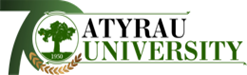 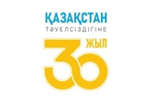 	          ИНФОРМАЦИОННОЕ ПИСЬМОУважаемые коллеги!В рамках празднования 30-летие независимости Республики Казахстан 23 апреля 2021 года НАО Атырауский университет имени Х.Досмухамедова приглашают Вас принять участие в работе Международной научно-практической конференции «СОВРЕМЕННЫЕ ПРОБЛЕМЫ ЕСТЕСТВЕННЫХ НАУК И МЕЖДИСЦИПЛИНАРНЫЕ ИССЛЕДОВАНИЯ», посвященной 65- летию академика Международной академии экологии и безопасности жизнедеятельности (МАНЭБ) и Российской академии естествознания, лауреат Международной премии ISESKO (ИСЕСКО) профессора, доктора биологических наук, Сагындыковой Софии Зулхарнаевны.Цель конференции: обсуждение новых научных и практических результатов использования технологии в науке, образовании и производстве; обмен идеями, поиск совместных направлений исследований и укрепление сотрудничества учебных, научных и производственных организаций; установление новых контактов и привлечение молодежи к научному поиску.Языки проведения конференции: казахский, русский, английский.Место проведения конференции: НАО «Атырауский университет имени Х.Досмухамедова», г.Атырау Студенческий проспект 1;	    Формат проведения: онлайн, платформа Zoom (ссылка для участия в онлайн-конференции будет направлена дополнительно, а также опубликована на сайте вуза).К участию в конференции приглашаются сотрудники научно-исследовательских институтов, преподаватели организаций высшего и среднего профессионально-педагогического образования, учителя школ, педагоги-специалисты центров повышения квалификации, педагоги, докторанты, магистранты и студенты. В рамках Международной научно-практической онлайн-конференции планируется работа в следующих направлениях:1. ЕСТЕСТВЕННО-НАУЧНОЕ ОБРАЗОВАНИЕ, МЕЖДИСЦИПЛИНАРНЫЕ ИССЛЕДОВАНИЯ, СОСТОЯНИЕ И НАПРАВЛЕНИЯ РАЗВИТИЯ.2. ПРОБЛЕМЫ БИОЛОГИЧЕСКОГО ОБРАЗОВАНИЯ Тематика конференции охватывет следующие научные направление а именно: -биологические науки;-физико-математические науки;-сельскохозяйственные науки;-педагогические науки; -химические науки;-медицинские науки; -экономические науки; -юридические науки;-исторические науки; -психологические науки;-социологические науки; -политологические науки;  -технические науки; -и.др науки.Условия участия в конференции: для участия в работе конференции  необходимо направить заполненную заявку и материалы доклада должны быть отправлены в адрес организационного комитета по установленной форме на электронную почту E-mail: conference.au.2021@mail.ru не позднее 18 апреля 2021 года  Организационный взнос – бесплатно.В рамках  конференции планирует издание  сборник научных трудов. Полная информация о конференции будет размешена  на сайте университета www.asu.edu.kzТребования к оформлению статей:Материалы доклада должны быть объемом не более 5-и заполненных страниц, набранных в редакторе MS Word. Шрифт текста: TimesNew Roman, кегль – 12. Межстрочный интервал – 1,0. Поля страницы: левое – 3 см, правое верхнее и нижнее – 2 см. Интервал – 1,15; Отступ в начале абзаца - 1,25 см; Страницы не нумеруются; По центру тема доклада полужирным шрифтом; Строкой ниже ФИО автора (авторов); Строкой ниже название вуза, учреждения, страны и города, e-mail; Через интервал помещается курсивом (12 кегль) ключевые слова, резюме (2-3 предложения): для доклада на русском языке – на каз. и англ.; для доклада на английском языке – на русс., каз.; для доклада на каз. языке – на англ., русс.языках. Через интервал с красной строки текст статьи; В конце статьи приводится список использованной литературы; Материалы высылаются на электронный адрес оргкомитета с названием файла и ФИО участника.Образец оформления статьи:УДКФОРМИРОВАНИЕ КОМПЕТЕНЦИЙ У УЧАЩИХСЯ ЧЕРЕЗ БИОЭКОЛОГИЧЕСКУЮ КУЛЬТУРУА.К.Нургалиева, старший преподователь,магистрАтырауский университет имени Х. Досмухамедова, г. АтырауE-mail: ta.nurgaliyeva@asu.edu.kzКілттік сөздер:Ключевые слова: Keywords: РезюмеТекст публикацииСписок литературыЗаявка на участие в конференцииАдрес: 060011, Республика Казахстан, г.Атырау, проспект Студенческий, стр.1 Атырауский университет имени Х.Досмухамедова. Телефоны для справок: 8 (7122) 276305; +7 778 703 3979 Жуматова Гульшат Габитовна; +7 778 602 4646 Закария Аяжан Арманқызы.E-mail: conference.au.2021@mail.ru Оргкомитет конференцииФИО (полностью) участникаУченая степень, звание Место работы, должностьФорма представления доклада (очная, заочная)Адрес (места работы)Контактные телефоныE-mail (в обязательном порядке)Тема докладаНазвание секцииНеобходимые технические средстваДополнительная информация